3rd Grade Daily Learning Opportunities
Wednesday, May 6, 2020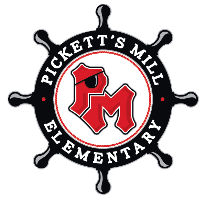 As always, please use parental supervision when accessing the internet.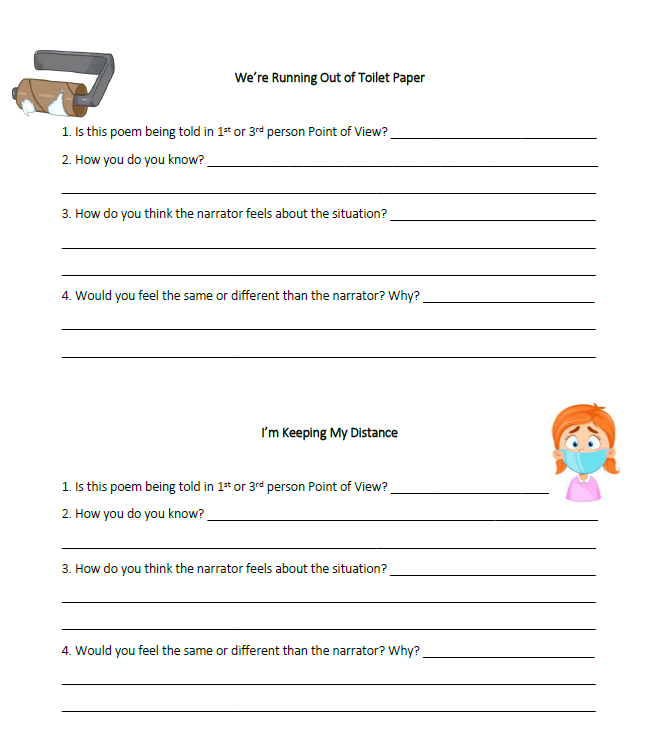 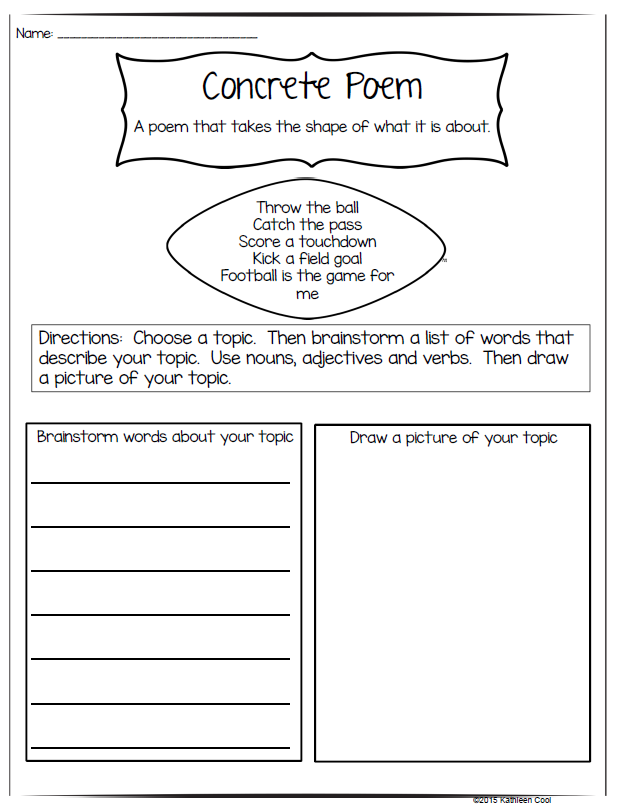 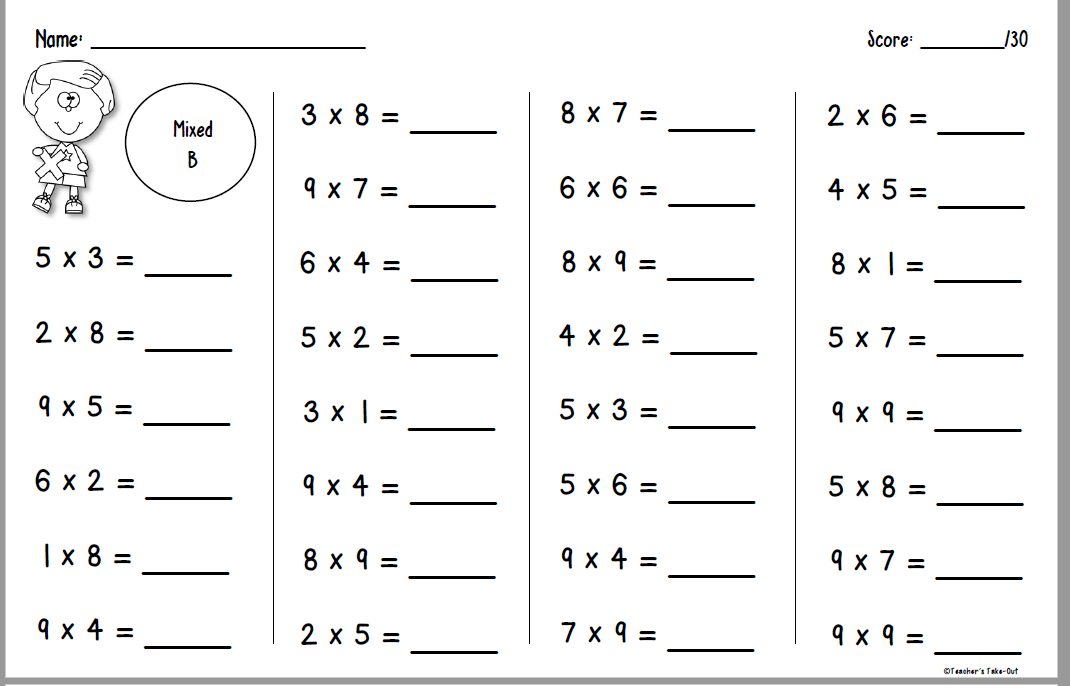 Telling Time Review Activity6. Make a schedule of your day with 4  to 6 important times and activities you do at that time.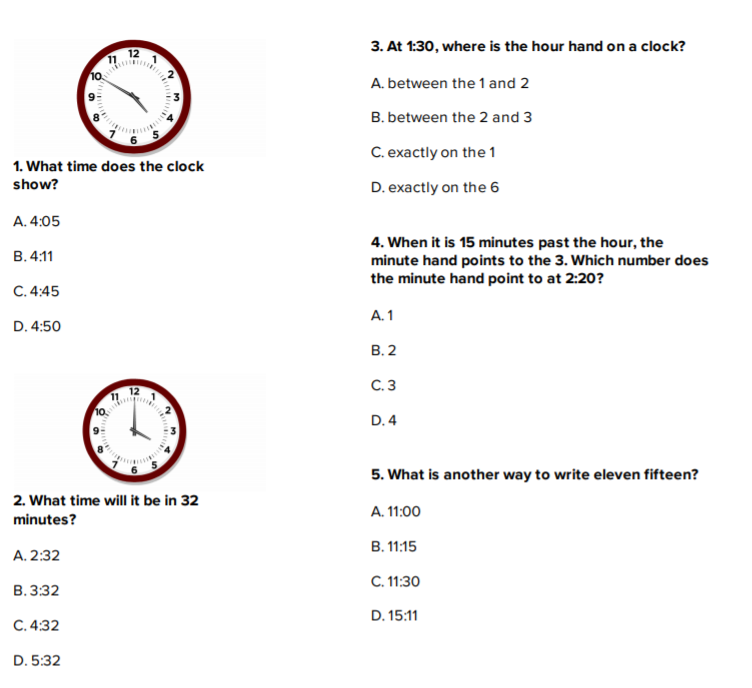  Draw a clock for each time. Draw the hour and minute hand to represent the time.Write the time down Write the activity you are doing at that timeBonus – draw a picture to match! -    See an example on next pageExample of a possible day!     7:00 I am waking up!         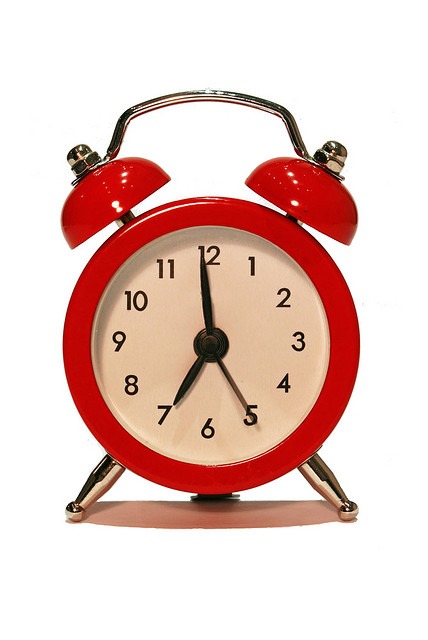 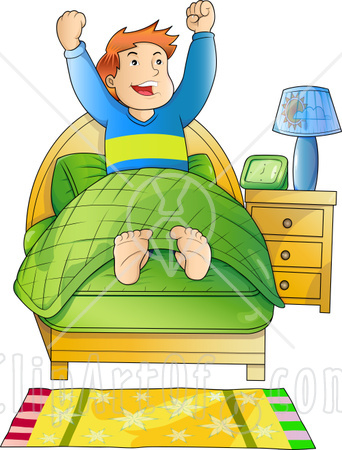  9:30  I am at my computer working on my math.                      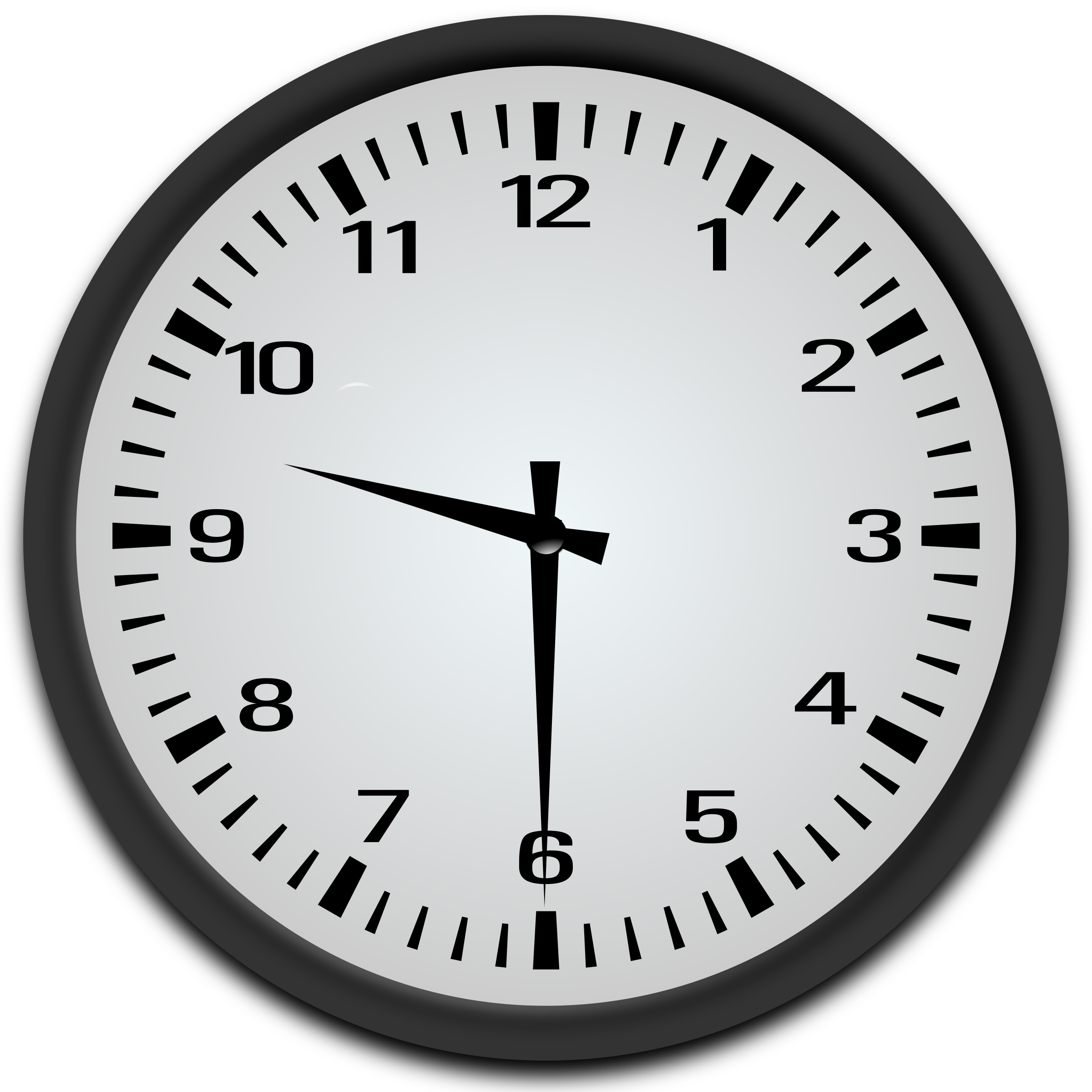 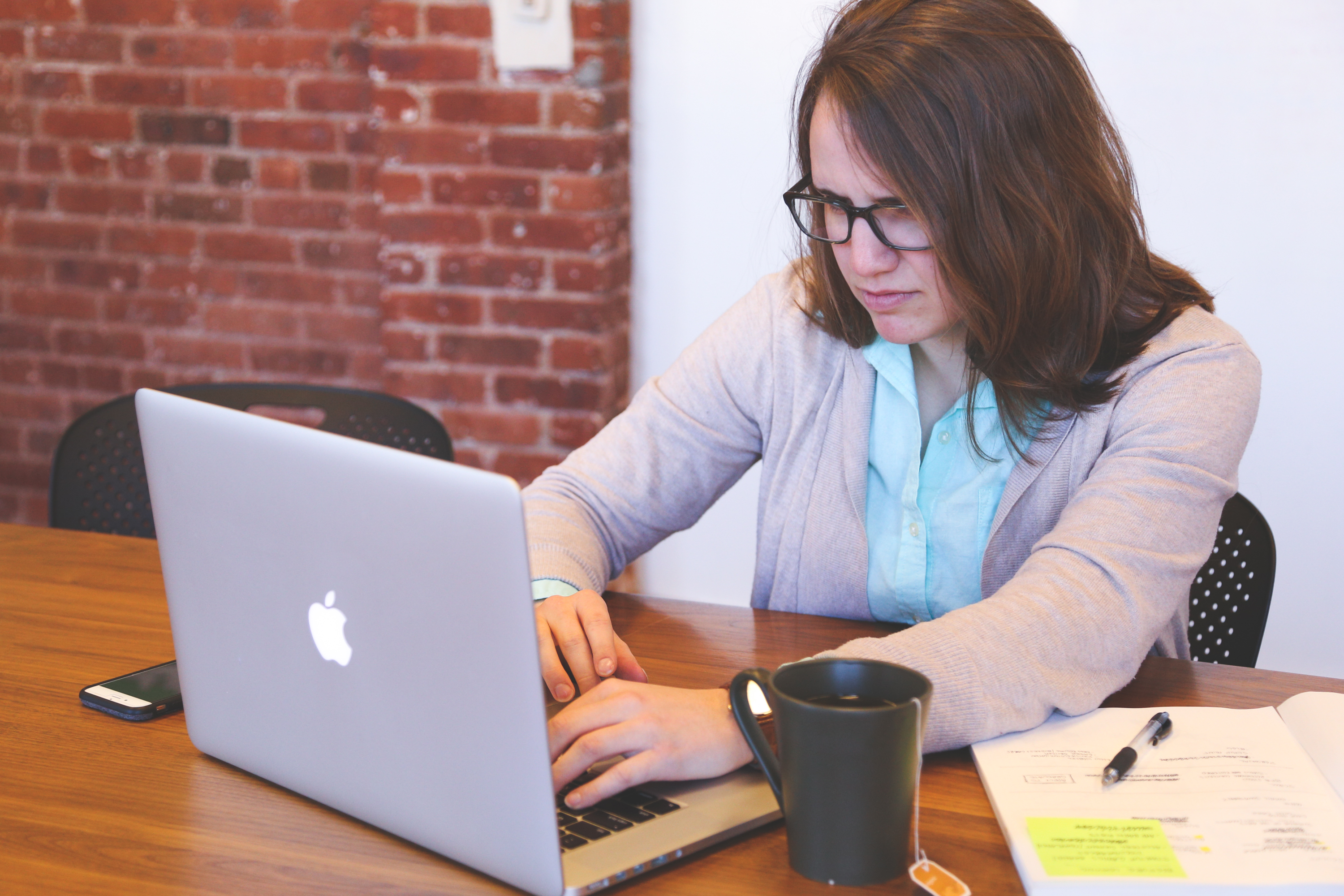 12:10:   Hmmmm – what could I be doing now!Have fun with this! Be creative! Send to your teacher when done by taking a picture and uploading onto Office 365 or Seesaw!!!!30 minutesReadingUse these poems to answer the questions attached to the bottom of this lesson plan.We’re Running Out of Toilet PaperI’m Keeping My Distance30 MinutesWriting/Grammar Re-watch the BrainPOP Jr. Video by clicking the link below         (if needed):BrainPop Jr. Video Topic: PoemsWatch the video with Mrs. Campbell Poetry Day 3Choose to complete the graphic organizer below or use a blank piece of paper to create a concrete poem. *Use Seesaw or Office 365 to share your work.30 MinutesMathDaily Fact practice Review! Answer the math facts attached to the bottom of this lesson plan! Mixed B Practice page! Brainpop Jr –Telling Time to the minute lessonhttps://jr.brainpop.com/math/time/timetotheminute/Telling time activity at the bottom of this lesson plan! Scroll down to view5 questions & a daily schedule to create!30 minutesSocial Studies/ScienceBritish Colonization(Why? & How?)Watch the video:MEET JAMES EDWARD SMITHIt’s a BRAIN POP kind of day!https://www.brainpop.com/socialstudies/ushistory/regionsofthethirteencolonies/(Watch and take the quiz today. Don’t worry if you don’t do well.  This one is hard, but give it a try!)Extra Time? Try this!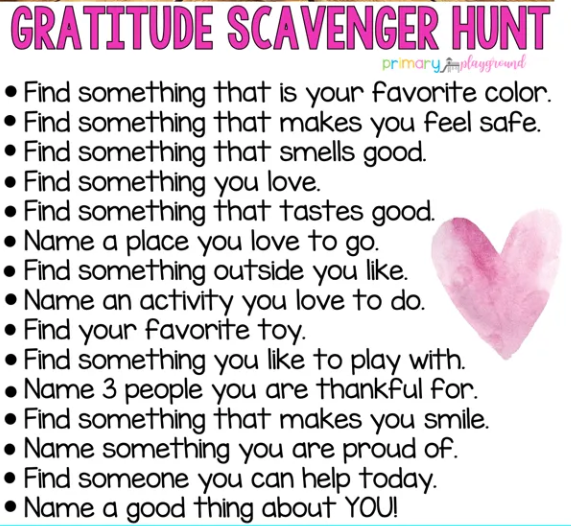 Click here for a larger versionDon’t forget about these resources too! Education Galaxy, RAZ Kids, Prodigy, typing.com, cursive practice, and multiplication.com